Kandiyohi County Housing and Redevelopment AuthorityREQUEST FOR UPDATED CONTACT INFORMATIONPlease list head of household, address and a phone number to be reached at:1.  Head of Household___________________________________ Phone Number:__________________      Address:___________________________________________________________________________      City:______________________________________________________________________________Other household members:2.  Name________________________________________  Phone Number:_______________________3.  Name________________________________________  Phone Number:_______________________4.  Name_________________________________________ Phone Number:______________________Use the back of the form if you need to list more peoplePlease list email addresses for adults:1.  Name__________________________________________ email_______________________________2.  Name__________________________________________ email_______________________________Use the back of the form if you need to list more peopleMy household’s primary language is:   _____English    ____Spanish    ____Somali     Is anyone in your household wheel chair bound?  ___no   ___ yes.  If yes, who?____________________Is anyone in your household deaf?  ___no   ___yes.  If yes, who?________________________________Does anyone in your household require medical oxygen?  ___no   ___yes.  If yes, who? _____________If your household becomes ill, do you have friends or family who can help you? _____yes      _____noDo you have pets? ___no   ___yes.  If yes, how many and what are they?__________________________Do you have meals delivered, health care workers or someone similar who comes to your home frequently?  ___no   ___yes.  If yes, please explain who comes to your home____________________________________________________________________________________________________________Do you have an emergency contact who we may contact?   If so, please provide the following information:Name of Emergency Contact: ___________________________________________________Phone Number of Emergency Contact: ___________________________________________How is this person related to you? (example friend, sister, parent) ______________________Thank you for returning this form, helping us keep in contact with you and helping everyone to remain safe!!!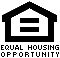 